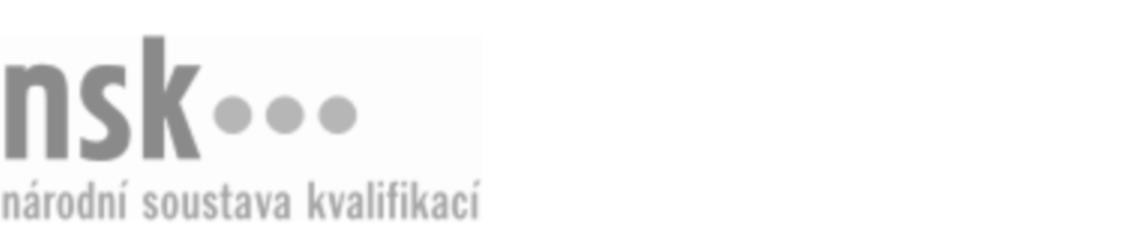 Další informaceDalší informaceDalší informaceDalší informaceDalší informaceDalší informaceStrojník/strojnice pro obsluhu čerpací a přečerpávací stanice (kód: 36-027-H) Strojník/strojnice pro obsluhu čerpací a přečerpávací stanice (kód: 36-027-H) Strojník/strojnice pro obsluhu čerpací a přečerpávací stanice (kód: 36-027-H) Strojník/strojnice pro obsluhu čerpací a přečerpávací stanice (kód: 36-027-H) Strojník/strojnice pro obsluhu čerpací a přečerpávací stanice (kód: 36-027-H) Strojník/strojnice pro obsluhu čerpací a přečerpávací stanice (kód: 36-027-H) Strojník/strojnice pro obsluhu čerpací a přečerpávací stanice (kód: 36-027-H) Autorizující orgán:Autorizující orgán:Ministerstvo zemědělstvíMinisterstvo zemědělstvíMinisterstvo zemědělstvíMinisterstvo zemědělstvíMinisterstvo zemědělstvíMinisterstvo zemědělstvíMinisterstvo zemědělstvíMinisterstvo zemědělstvíMinisterstvo zemědělstvíMinisterstvo zemědělstvíSkupina oborů:Skupina oborů:Stavebnictví, geodézie a kartografie (kód: 36)Stavebnictví, geodézie a kartografie (kód: 36)Stavebnictví, geodézie a kartografie (kód: 36)Stavebnictví, geodézie a kartografie (kód: 36)Stavebnictví, geodézie a kartografie (kód: 36)Povolání:Povolání:Strojník pro obsluhu čerpací a přečerpávací staniceStrojník pro obsluhu čerpací a přečerpávací staniceStrojník pro obsluhu čerpací a přečerpávací staniceStrojník pro obsluhu čerpací a přečerpávací staniceStrojník pro obsluhu čerpací a přečerpávací staniceStrojník pro obsluhu čerpací a přečerpávací staniceStrojník pro obsluhu čerpací a přečerpávací staniceStrojník pro obsluhu čerpací a přečerpávací staniceStrojník pro obsluhu čerpací a přečerpávací staniceStrojník pro obsluhu čerpací a přečerpávací staniceKvalifikační úroveň NSK - EQF:Kvalifikační úroveň NSK - EQF:33333Platnost standarduPlatnost standarduPlatnost standarduPlatnost standarduPlatnost standarduPlatnost standarduPlatnost standarduStandard je platný od: 30.08.2023Standard je platný od: 30.08.2023Standard je platný od: 30.08.2023Standard je platný od: 30.08.2023Standard je platný od: 30.08.2023Standard je platný od: 30.08.2023Standard je platný od: 30.08.2023Strojník/strojnice pro obsluhu čerpací a přečerpávací stanice,  29.03.2024 14:23:57Strojník/strojnice pro obsluhu čerpací a přečerpávací stanice,  29.03.2024 14:23:57Strojník/strojnice pro obsluhu čerpací a přečerpávací stanice,  29.03.2024 14:23:57Strojník/strojnice pro obsluhu čerpací a přečerpávací stanice,  29.03.2024 14:23:57Strojník/strojnice pro obsluhu čerpací a přečerpávací stanice,  29.03.2024 14:23:57Strana 1 z 2Další informaceDalší informaceDalší informaceDalší informaceDalší informaceDalší informaceDalší informaceDalší informaceDalší informaceDalší informaceDalší informaceDalší informaceDalší informaceObory vzděláníObory vzděláníObory vzděláníObory vzděláníObory vzděláníObory vzděláníObory vzděláníK závěrečné zkoušce z oboru vzdělání Montér vodovodů a kanalizací a obsluha vodárenských zařízení (kód: 36-58-H/01) lze být připuštěn po předložení osvědčení o získání některé z uvedených skupin profesních kvalifikací:K závěrečné zkoušce z oboru vzdělání Montér vodovodů a kanalizací a obsluha vodárenských zařízení (kód: 36-58-H/01) lze být připuštěn po předložení osvědčení o získání některé z uvedených skupin profesních kvalifikací:K závěrečné zkoušce z oboru vzdělání Montér vodovodů a kanalizací a obsluha vodárenských zařízení (kód: 36-58-H/01) lze být připuštěn po předložení osvědčení o získání některé z uvedených skupin profesních kvalifikací:K závěrečné zkoušce z oboru vzdělání Montér vodovodů a kanalizací a obsluha vodárenských zařízení (kód: 36-58-H/01) lze být připuštěn po předložení osvědčení o získání některé z uvedených skupin profesních kvalifikací:K závěrečné zkoušce z oboru vzdělání Montér vodovodů a kanalizací a obsluha vodárenských zařízení (kód: 36-58-H/01) lze být připuštěn po předložení osvědčení o získání některé z uvedených skupin profesních kvalifikací:K závěrečné zkoušce z oboru vzdělání Montér vodovodů a kanalizací a obsluha vodárenských zařízení (kód: 36-58-H/01) lze být připuštěn po předložení osvědčení o získání některé z uvedených skupin profesních kvalifikací:K závěrečné zkoušce z oboru vzdělání Montér vodovodů a kanalizací a obsluha vodárenských zařízení (kód: 36-58-H/01) lze být připuštěn po předložení osvědčení o získání některé z uvedených skupin profesních kvalifikací: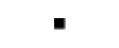 Provozní montér/montérka kanalizací (kód: 36-166-H)Provozní montér/montérka kanalizací (kód: 36-166-H)Provozní montér/montérka kanalizací (kód: 36-166-H)Provozní montér/montérka kanalizací (kód: 36-166-H)Provozní montér/montérka kanalizací (kód: 36-166-H)Provozní montér/montérka kanalizací (kód: 36-166-H)Provozní montér/montérka kanalizací (kód: 36-166-H)Provozní montér/montérka kanalizací (kód: 36-166-H)Provozní montér/montérka kanalizací (kód: 36-166-H)Provozní montér/montérka kanalizací (kód: 36-166-H)Provozní montér/montérka kanalizací (kód: 36-166-H)Provozní montér/montérka kanalizací (kód: 36-166-H)Provozní montér/montérka vodovodů (kód: 36-171-H)Provozní montér/montérka vodovodů (kód: 36-171-H)Provozní montér/montérka vodovodů (kód: 36-171-H)Provozní montér/montérka vodovodů (kód: 36-171-H)Provozní montér/montérka vodovodů (kód: 36-171-H)Provozní montér/montérka vodovodů (kód: 36-171-H)Strojník/strojnice pro obsluhu čerpací a přečerpávací stanice (kód: 36-027-H)Strojník/strojnice pro obsluhu čerpací a přečerpávací stanice (kód: 36-027-H)Strojník/strojnice pro obsluhu čerpací a přečerpávací stanice (kód: 36-027-H)Strojník/strojnice pro obsluhu čerpací a přečerpávací stanice (kód: 36-027-H)Strojník/strojnice pro obsluhu čerpací a přečerpávací stanice (kód: 36-027-H)Strojník/strojnice pro obsluhu čerpací a přečerpávací stanice (kód: 36-027-H)Strojník/strojnice pro obsluhu čerpací a přečerpávací stanice (kód: 36-027-H)Strojník/strojnice pro obsluhu čerpací a přečerpávací stanice (kód: 36-027-H)Strojník/strojnice pro obsluhu čerpací a přečerpávací stanice (kód: 36-027-H)Strojník/strojnice pro obsluhu čerpací a přečerpávací stanice (kód: 36-027-H)Strojník/strojnice pro obsluhu čerpací a přečerpávací stanice (kód: 36-027-H)Strojník/strojnice pro obsluhu čerpací a přečerpávací stanice (kód: 36-027-H)Strojník/strojnice pro obsluhu čistírny odpadních vod (kód: 36-028-H)Strojník/strojnice pro obsluhu čistírny odpadních vod (kód: 36-028-H)Strojník/strojnice pro obsluhu čistírny odpadních vod (kód: 36-028-H)Strojník/strojnice pro obsluhu čistírny odpadních vod (kód: 36-028-H)Strojník/strojnice pro obsluhu čistírny odpadních vod (kód: 36-028-H)Strojník/strojnice pro obsluhu čistírny odpadních vod (kód: 36-028-H)Strojník/strojnice pro obsluhu úpravny pitné vody (kód: 36-029-H)Strojník/strojnice pro obsluhu úpravny pitné vody (kód: 36-029-H)Strojník/strojnice pro obsluhu úpravny pitné vody (kód: 36-029-H)Strojník/strojnice pro obsluhu úpravny pitné vody (kód: 36-029-H)Strojník/strojnice pro obsluhu úpravny pitné vody (kód: 36-029-H)Strojník/strojnice pro obsluhu úpravny pitné vody (kód: 36-029-H)Úplné profesní kvalifikaceÚplné profesní kvalifikaceÚplné profesní kvalifikaceÚplné profesní kvalifikaceÚplné profesní kvalifikaceÚplné profesní kvalifikaceÚplné profesní kvalifikaceÚplnou profesní kvalifikaci Strojník vodárenských zařízení (kód: 36-99-H/01) lze prokázat předložením osvědčení o získání některé z uvedených skupin profesních kvalifikací:Úplnou profesní kvalifikaci Strojník vodárenských zařízení (kód: 36-99-H/01) lze prokázat předložením osvědčení o získání některé z uvedených skupin profesních kvalifikací:Úplnou profesní kvalifikaci Strojník vodárenských zařízení (kód: 36-99-H/01) lze prokázat předložením osvědčení o získání některé z uvedených skupin profesních kvalifikací:Úplnou profesní kvalifikaci Strojník vodárenských zařízení (kód: 36-99-H/01) lze prokázat předložením osvědčení o získání některé z uvedených skupin profesních kvalifikací:Úplnou profesní kvalifikaci Strojník vodárenských zařízení (kód: 36-99-H/01) lze prokázat předložením osvědčení o získání některé z uvedených skupin profesních kvalifikací:Úplnou profesní kvalifikaci Strojník vodárenských zařízení (kód: 36-99-H/01) lze prokázat předložením osvědčení o získání některé z uvedených skupin profesních kvalifikací:Úplnou profesní kvalifikaci Strojník vodárenských zařízení (kód: 36-99-H/01) lze prokázat předložením osvědčení o získání některé z uvedených skupin profesních kvalifikací:Strojník/strojnice pro obsluhu čerpací a přečerpávací stanice (kód: 36-027-H)Strojník/strojnice pro obsluhu čerpací a přečerpávací stanice (kód: 36-027-H)Strojník/strojnice pro obsluhu čerpací a přečerpávací stanice (kód: 36-027-H)Strojník/strojnice pro obsluhu čerpací a přečerpávací stanice (kód: 36-027-H)Strojník/strojnice pro obsluhu čerpací a přečerpávací stanice (kód: 36-027-H)Strojník/strojnice pro obsluhu čerpací a přečerpávací stanice (kód: 36-027-H)Strojník/strojnice pro obsluhu čerpací a přečerpávací stanice (kód: 36-027-H)Strojník/strojnice pro obsluhu čerpací a přečerpávací stanice (kód: 36-027-H)Strojník/strojnice pro obsluhu čerpací a přečerpávací stanice (kód: 36-027-H)Strojník/strojnice pro obsluhu čerpací a přečerpávací stanice (kód: 36-027-H)Strojník/strojnice pro obsluhu čerpací a přečerpávací stanice (kód: 36-027-H)Strojník/strojnice pro obsluhu čerpací a přečerpávací stanice (kód: 36-027-H)Strojník/strojnice pro obsluhu čistírny odpadních vod (kód: 36-028-H)Strojník/strojnice pro obsluhu čistírny odpadních vod (kód: 36-028-H)Strojník/strojnice pro obsluhu čistírny odpadních vod (kód: 36-028-H)Strojník/strojnice pro obsluhu čistírny odpadních vod (kód: 36-028-H)Strojník/strojnice pro obsluhu čistírny odpadních vod (kód: 36-028-H)Strojník/strojnice pro obsluhu čistírny odpadních vod (kód: 36-028-H)Strojník/strojnice pro obsluhu úpravny pitné vody (kód: 36-029-H)Strojník/strojnice pro obsluhu úpravny pitné vody (kód: 36-029-H)Strojník/strojnice pro obsluhu úpravny pitné vody (kód: 36-029-H)Strojník/strojnice pro obsluhu úpravny pitné vody (kód: 36-029-H)Strojník/strojnice pro obsluhu úpravny pitné vody (kód: 36-029-H)Strojník/strojnice pro obsluhu úpravny pitné vody (kód: 36-029-H)Strojník/strojnice pro obsluhu čerpací a přečerpávací stanice,  29.03.2024 14:23:57Strojník/strojnice pro obsluhu čerpací a přečerpávací stanice,  29.03.2024 14:23:57Strojník/strojnice pro obsluhu čerpací a přečerpávací stanice,  29.03.2024 14:23:57Strojník/strojnice pro obsluhu čerpací a přečerpávací stanice,  29.03.2024 14:23:57Strojník/strojnice pro obsluhu čerpací a přečerpávací stanice,  29.03.2024 14:23:57Strana 2 z 2